САМОРЕГУЛИРУЕМАЯ ОРГАНИЗАЦИЯ   РЕГИОНАЛЬНАЯ АССОЦИАЦИЯ «СТРОИТЕЛИ ТПП РБ»г. Улан-Удэ, ул. Ленина ,д.25, тел 8(3012)21-71-88, e-mail:sro@tpprb.comПРОТОКОЛ №4Правления  СРО РА «Строители ТПП РБ» от 09.02. 2021 Форма проведения заседания Правления СРО РА «Строители ТПП РБ»- заочнаяДата окончания заочного голосования: «10» февраля    2021г. Основание  проведения заочного голосования- решение  Председателя Правления СРО  РА  «Строители ТПП РБ» Доржиева Геннадия Юрьевича ( согласно п.7.9. Положения  «О Правлении   Саморегулируемой организации  Региональная ассоциация «Строители ТПП РБ» от 07.02.2019г., далее - Положение о Правлении).  Приглашенные лица : Директор   СРО    Елисафенко Владимир ЛеонидовичСекретарь заседания Правления    Кочетова Лидия Васильевна Общее количество членов Правления : 9 человекЧисло проголосовавших членов Правления   6  человек Заочное голосование считается правомочным, так как в нем приняли участие не менее половины  членов Правления ( согласно п. 7.13 Положения). Лицо,  избранное  секретарем заседания Правления и уполномоченное на подсчет голосов-  Кочетова Лидия ВасильевнаПОВЕСТКА ДНЯ ЗАСЕДАНИЯ ПРАВЛЕНИЯ:1.Информация об организациях, намеренных 	     вступить в СРО, оплативших   вступительный взнос и представивших    пакет документов. По вопросу 1  повестки дня :Слушали  Директора  СРО   РА «Строители ТПП РБ» Елисафенко В.Л., который сообщил, что от  двух организаций  ООО  «ПИЛОН» (ИНН  0326496627)  и ООО «Залан»  (ИНН 0323108080) поступили  заявления      о вступлении в  члены  Саморегулируемой организации РА «Строители ТПП РБ»  с намерением осуществлять строительство, реконструкцию, капитальный ремонт, снос   объектов капитального строительства (кроме особо опасных, технически сложных и уникальных объектов, объектов использования атомной энергии), стоимость  которых не превышает 60,0 млн.руб. млн.  рублей. (Первый      уровень ответственности), в соответствии с которыми   внесены взносы в компенсационный Фонд ВВ – 100 тыс.руб.) и заключение договоров строительного подряда, договоров на осуществление сноса, заключаемых с использованием конкурентных способов  заключения договоров по первому  уровню ответственности (Фонд ОДО - 200 тыс.руб.).Рассмотренные документы соответствуют требованиям. Финансовые обязательства выполнены. Предложено Правлению РА «Строители ТПП РБ»  принять   положительное   решение по ООО  "ПИЛОН" и ООО «Залан», и внести сведения в реестр СРО РА «Строители ТПП РБ».Решили по  вопросу    повестки дня:Принять в члены Региональной ассоциации «Строители ТПП РБ» ООО «ПИЛОН» и ООО «Залан»Предоставить ООО "ПИЛОН" право   выполнить строительство, реконструкцию, капитальный ремонт, снос  объектов капитального строительства по договорам строительного подряда (кроме особо опасных, технически сложных  и уникальных объектов, объектов использования атомной энергии), стоимость  которых не превышает 60,0 млн.руб. Установить для ООО "ПИЛОН"  первый     уровень ответственности по обязательствам по договору строительного подряда, сносу  объектов капитального строительства   (Фонд ВВ - 60,0 тыс. руб. ).Предоставить  право   ООО «ПИЛОН» на заключение договоров строительного подряда, договоров на осуществление сноса, заключаемых  с использованием конкурентных способов  заключения договоров по первому  уровню ответственности (Фонд ОДО - 200 тыс. руб.).Предоставить ООО «Залан» право   выполнить строительство, реконструкцию, капитальный ремонт, снос  объектов капитального строительства по договорам строительного подряда (кроме особо опасных, технически сложных  и уникальных объектов, объектов использования атомной энергии), стоимость  которых не превышает 60,0 млн.руб. Установить для ООО «Залан»  первый     уровень ответственности по обязательствам по договору строительного подряда, сносу  объектов капитального строительства   (Фонд ВВ - 60,0 тыс. руб. ).Предоставить  право   ООО «Залан» на заключение договоров строительного подряда, договоров на осуществление сноса, заключаемых  с использованием конкурентных способов  заключения договоров по первому  уровню ответственности (Фонд ОДО - 200 тыс. руб.).Голосовали:  «за»  - 6   голосов, «против» - нет  «воздержался» -  нет  Повестка дня исчерпана. Предложений и дополнений в повестку дня собрания не поступило. Заседание Правления объявляется закрытым.    Директор                                                     Елисафенко В.Л.                                                                                                    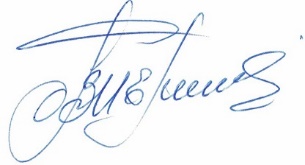 Секретарь заседания Правления                                                      Кочетова Л.В. Наименование организацииОГРНИНН Руководитель АдресОбщество с ограниченной ответственностью«ПИЛОН»1110327001476 Дата  регистрации 16.02.20110326496627Генеральный директор Бабуев Андрей Базаржапович670024, Республика Бурятия, г. Улан-Удэ, ул. Пушкина, д.24, корп..А, кв.41, тел.8(983)4340296Общество с ограниченной ответственностью«Залан»1020300983581 Дата регистрации03.12.20020323108080Исполнительный директор  Бальжиров  Дымбрен Нимаевич670023, Республика  Бурятия, г. Улан-Удэ, ул. Мерецкова, дом 34Б, тел. 8(9025)640741, 8(3012)371718